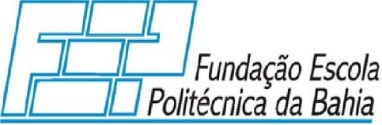 FORMULÁRIO CONTRATAÇÃO PRESTADOR DE SERVIÇO DOCUMENTOS NECESSÁRIOS: Declaração Parentalidade; Cópia RG; Copia CPF; Termo de Referência.1. DADOS DO PROJETO 1. DADOS DO PROJETO 1. DADOS DO PROJETO 1. DADOS DO PROJETO 1. DADOS DO PROJETO 1. DADOS DO PROJETO 1. DADOS DO PROJETO 1. DADOS DO PROJETO 1. DADOS DO PROJETO 1. DADOS DO PROJETO 1. DADOS DO PROJETO 1. DADOS DO PROJETO 1. DADOS DO PROJETO 1. DADOS DO PROJETO 1. DADOS DO PROJETO 1. DADOS DO PROJETO 1. DADOS DO PROJETO 1. DADOS DO PROJETO 1. DADOS DO PROJETO 1. DADOS DO PROJETO 1. DADOS DO PROJETO 1. DADOS DO PROJETO 1. DADOS DO PROJETO Nome do Projeto                                                           Conta Interna do ProjetoNome do Projeto                                                           Conta Interna do ProjetoNome do Projeto                                                           Conta Interna do ProjetoNome do Projeto                                                           Conta Interna do ProjetoNome do Projeto                                                           Conta Interna do ProjetoNome do Projeto                                                           Conta Interna do ProjetoNome do Projeto                                                           Conta Interna do ProjetoNome do Projeto                                                           Conta Interna do ProjetoNome do Projeto                                                           Conta Interna do ProjetoNome do Projeto                                                           Conta Interna do ProjetoNome do Projeto                                                           Conta Interna do ProjetoNome do Projeto                                                           Conta Interna do ProjetoNome do Projeto                                                           Conta Interna do ProjetoNome do Projeto                                                           Conta Interna do ProjetoNome do Projeto                                                           Conta Interna do ProjetoNome do Projeto                                                           Conta Interna do ProjetoNome do Projeto                                                           Conta Interna do ProjetoNome do Projeto                                                           Conta Interna do ProjetoNome do Projeto                                                           Conta Interna do ProjetoNome do Projeto                                                           Conta Interna do ProjetoNome do Projeto                                                           Conta Interna do ProjetoNome do Projeto                                                           Conta Interna do ProjetoNome do Projeto                                                           Conta Interna do ProjetoNome do Coordenador (a)Nome do Coordenador (a)Nome do Coordenador (a)Nome do Coordenador (a)Nome do Coordenador (a)Nome do Coordenador (a)Nome do Coordenador (a)Nome do Coordenador (a)Nome do Coordenador (a)Nome do Coordenador (a)Nome do Coordenador (a)Nome do Coordenador (a)Nome do Coordenador (a)Nome do Coordenador (a)Nome do Coordenador (a)Nome do Coordenador (a)Nome do Coordenador (a)Nome do Coordenador (a)Nome do Coordenador (a)Nome do Coordenador (a)Nome do Coordenador (a)Nome do Coordenador (a)Nome do Coordenador (a)E-mail da CoordenaçãoE-mail da CoordenaçãoE-mail da CoordenaçãoE-mail da CoordenaçãoE-mail da CoordenaçãoE-mail da CoordenaçãoE-mail da CoordenaçãoE-mail da CoordenaçãoE-mail da CoordenaçãoE-mail da CoordenaçãoE-mail da CoordenaçãoTelefones para contato com DDDTelefones para contato com DDDTelefones para contato com DDDTelefones para contato com DDDTelefones para contato com DDDTelefones para contato com DDDTelefones para contato com DDDTelefones para contato com DDDTelefones para contato com DDDTelefones para contato com DDDTelefones para contato com DDDTelefones para contato com DDD2. DADOS DO CONTRATO2. DADOS DO CONTRATO2. DADOS DO CONTRATO2. DADOS DO CONTRATO2. DADOS DO CONTRATO2. DADOS DO CONTRATO2. DADOS DO CONTRATO2. DADOS DO CONTRATO2. DADOS DO CONTRATO2. DADOS DO CONTRATO2. DADOS DO CONTRATO2. DADOS DO CONTRATO2. DADOS DO CONTRATO2. DADOS DO CONTRATO2. DADOS DO CONTRATO2. DADOS DO CONTRATO2. DADOS DO CONTRATO2. DADOS DO CONTRATO2. DADOS DO CONTRATO2. DADOS DO CONTRATO2. DADOS DO CONTRATO2. DADOS DO CONTRATO2. DADOS DO CONTRATOInicio do contratoInicio do contratoTempo do contratoTempo do contratoTempo do contratoTempo do contratoTempo do contratoValor BrutoValor BrutoValor BrutoValor BrutoValor BrutoValor BrutoForma de PagamentoForma de PagamentoForma de PagamentoForma de PagamentoForma de PagamentoForma de PagamentoForma de PagamentoTipo de serviçoTipo de serviçoTipo de serviço3. DADOS BANCÁRIOS3. DADOS BANCÁRIOS3. DADOS BANCÁRIOS3. DADOS BANCÁRIOS3. DADOS BANCÁRIOS3. DADOS BANCÁRIOS3. DADOS BANCÁRIOS3. DADOS BANCÁRIOS3. DADOS BANCÁRIOS3. DADOS BANCÁRIOS3. DADOS BANCÁRIOS3. DADOS BANCÁRIOS3. DADOS BANCÁRIOS3. DADOS BANCÁRIOS3. DADOS BANCÁRIOS3. DADOS BANCÁRIOS3. DADOS BANCÁRIOS3. DADOS BANCÁRIOS3. DADOS BANCÁRIOS3. DADOS BANCÁRIOS3. DADOS BANCÁRIOS3. DADOS BANCÁRIOS3. DADOS BANCÁRIOSBancoBancoBancoBancoBancoBancoBancoBancoTipo de Conta Tipo de Conta Tipo de Conta Tipo de Conta Tipo de Conta Tipo de Conta Tipo de Conta Tipo de Conta Tipo de Conta Tipo de Conta Tipo de Conta Tipo de Conta Tipo de Conta Tipo de Conta Tipo de Conta AgênciaAgênciaAgênciaAgênciaAgênciaAgênciaAgênciaAgênciaNúmero da contaNúmero da contaNúmero da contaNúmero da contaNúmero da contaNúmero da contaNúmero da contaNúmero da contaNúmero da contaNúmero da contaNúmero da contaNúmero da contaNúmero da contaNúmero da contaNúmero da conta4. DADOS DO PRESTADOR (A)4. DADOS DO PRESTADOR (A)4. DADOS DO PRESTADOR (A)4. DADOS DO PRESTADOR (A)4. DADOS DO PRESTADOR (A)4. DADOS DO PRESTADOR (A)4. DADOS DO PRESTADOR (A)4. DADOS DO PRESTADOR (A)4. DADOS DO PRESTADOR (A)4. DADOS DO PRESTADOR (A)4. DADOS DO PRESTADOR (A)4. DADOS DO PRESTADOR (A)4. DADOS DO PRESTADOR (A)4. DADOS DO PRESTADOR (A)4. DADOS DO PRESTADOR (A)4. DADOS DO PRESTADOR (A)4. DADOS DO PRESTADOR (A)4. DADOS DO PRESTADOR (A)Nome completoNome completoNome completoNome completoNome completoNome completoNome completoNome completoNome completoNome completoNome completoNome completoNome completoNome completoNome completoNome completoNome completoNome completoSexo Masculino  Feminino  OutrosSexo Masculino  Feminino  OutrosSexo Masculino  Feminino  OutrosSexo Masculino  Feminino  OutrosSexo Masculino  Feminino  OutrosData nascimentoNome SocialNome SocialNome SocialNome SocialNome SocialServidor?  Sim  NãoServidor?  Sim  NãoServidor?  Sim  NãoServidor?  Sim  NãoServidor?  Sim  NãoServidor?  Sim  NãoEstado Civil Solteiro    Casado    Divorciado    Viúvo    União Estável    Outros      Estado Civil Solteiro    Casado    Divorciado    Viúvo    União Estável    Outros      Estado Civil Solteiro    Casado    Divorciado    Viúvo    União Estável    Outros      Estado Civil Solteiro    Casado    Divorciado    Viúvo    União Estável    Outros      Estado Civil Solteiro    Casado    Divorciado    Viúvo    União Estável    Outros      Estado Civil Solteiro    Casado    Divorciado    Viúvo    União Estável    Outros      Estado Civil Solteiro    Casado    Divorciado    Viúvo    União Estável    Outros      Estado Civil Solteiro    Casado    Divorciado    Viúvo    União Estável    Outros      Estado Civil Solteiro    Casado    Divorciado    Viúvo    União Estável    Outros      Estado Civil Solteiro    Casado    Divorciado    Viúvo    União Estável    Outros      Estado Civil Solteiro    Casado    Divorciado    Viúvo    União Estável    Outros      Estado Civil Solteiro    Casado    Divorciado    Viúvo    União Estável    Outros      Estado Civil Solteiro    Casado    Divorciado    Viúvo    União Estável    Outros      Estado Civil Solteiro    Casado    Divorciado    Viúvo    União Estável    Outros      Estado Civil Solteiro    Casado    Divorciado    Viúvo    União Estável    Outros      Estado Civil Solteiro    Casado    Divorciado    Viúvo    União Estável    Outros      Estado Civil Solteiro    Casado    Divorciado    Viúvo    União Estável    Outros      Estado Civil Solteiro    Casado    Divorciado    Viúvo    União Estável    Outros      Estado Civil Solteiro    Casado    Divorciado    Viúvo    União Estável    Outros      Estado Civil Solteiro    Casado    Divorciado    Viúvo    União Estável    Outros      Estado Civil Solteiro    Casado    Divorciado    Viúvo    União Estável    Outros      Estado Civil Solteiro    Casado    Divorciado    Viúvo    União Estável    Outros      Estado Civil Solteiro    Casado    Divorciado    Viúvo    União Estável    Outros      Raça/Cor Indígena    Branca    Negra    Amarela de origem japonesa, coreana, etc    Parda    Não InformadoRaça/Cor Indígena    Branca    Negra    Amarela de origem japonesa, coreana, etc    Parda    Não InformadoRaça/Cor Indígena    Branca    Negra    Amarela de origem japonesa, coreana, etc    Parda    Não InformadoRaça/Cor Indígena    Branca    Negra    Amarela de origem japonesa, coreana, etc    Parda    Não InformadoRaça/Cor Indígena    Branca    Negra    Amarela de origem japonesa, coreana, etc    Parda    Não InformadoRaça/Cor Indígena    Branca    Negra    Amarela de origem japonesa, coreana, etc    Parda    Não InformadoRaça/Cor Indígena    Branca    Negra    Amarela de origem japonesa, coreana, etc    Parda    Não InformadoRaça/Cor Indígena    Branca    Negra    Amarela de origem japonesa, coreana, etc    Parda    Não InformadoRaça/Cor Indígena    Branca    Negra    Amarela de origem japonesa, coreana, etc    Parda    Não InformadoRaça/Cor Indígena    Branca    Negra    Amarela de origem japonesa, coreana, etc    Parda    Não InformadoRaça/Cor Indígena    Branca    Negra    Amarela de origem japonesa, coreana, etc    Parda    Não InformadoRaça/Cor Indígena    Branca    Negra    Amarela de origem japonesa, coreana, etc    Parda    Não InformadoRaça/Cor Indígena    Branca    Negra    Amarela de origem japonesa, coreana, etc    Parda    Não InformadoRaça/Cor Indígena    Branca    Negra    Amarela de origem japonesa, coreana, etc    Parda    Não InformadoRaça/Cor Indígena    Branca    Negra    Amarela de origem japonesa, coreana, etc    Parda    Não InformadoRaça/Cor Indígena    Branca    Negra    Amarela de origem japonesa, coreana, etc    Parda    Não InformadoRaça/Cor Indígena    Branca    Negra    Amarela de origem japonesa, coreana, etc    Parda    Não InformadoRaça/Cor Indígena    Branca    Negra    Amarela de origem japonesa, coreana, etc    Parda    Não InformadoRaça/Cor Indígena    Branca    Negra    Amarela de origem japonesa, coreana, etc    Parda    Não InformadoRaça/Cor Indígena    Branca    Negra    Amarela de origem japonesa, coreana, etc    Parda    Não InformadoRaça/Cor Indígena    Branca    Negra    Amarela de origem japonesa, coreana, etc    Parda    Não InformadoRaça/Cor Indígena    Branca    Negra    Amarela de origem japonesa, coreana, etc    Parda    Não InformadoRaça/Cor Indígena    Branca    Negra    Amarela de origem japonesa, coreana, etc    Parda    Não InformadoEndereço residencialEndereço residencialEndereço residencialEndereço residencialEndereço residencialEndereço residencialEndereço residencialEndereço residencialEndereço residencialEndereço residencialEndereço residencialEndereço residencialEndereço residencialEndereço residencialEndereço residencialEndereço residencialEndereço residencialBairroBairroBairroBairroBairroBairroCidadeCidadeCidadeCidadeCidadeCidadeCidadeCidadeCidadeCidadeUFUFCelularWatthsapp (com DDD)CelularWatthsapp (com DDD)CelularWatthsapp (com DDD)CelularWatthsapp (com DDD)CelularWatthsapp (com DDD)CelularWatthsapp (com DDD)CelularWatthsapp (com DDD)Telefone Fixo (com DDD)Telefone Fixo (com DDD)Telefone Fixo (com DDD)Telefone Fixo (com DDD)CEPCEPCEPe-maile-maile-maile-maile-maile-maile-maile-maile-mailOutros Telefones (Com DDD)Outros Telefones (Com DDD)Outros Telefones (Com DDD)Outros Telefones (Com DDD)Outros Telefones (Com DDD)Outros Telefones (Com DDD)Outros Telefones (Com DDD)Outros Telefones (Com DDD)Outros Telefones (Com DDD)Outros Telefones (Com DDD)Outros Telefones (Com DDD)5. DOCUMENTOS DE IDENTIFICAÇÃO DO PRESTADOR5. DOCUMENTOS DE IDENTIFICAÇÃO DO PRESTADOR5. DOCUMENTOS DE IDENTIFICAÇÃO DO PRESTADOR5. DOCUMENTOS DE IDENTIFICAÇÃO DO PRESTADOR5. DOCUMENTOS DE IDENTIFICAÇÃO DO PRESTADOR5. DOCUMENTOS DE IDENTIFICAÇÃO DO PRESTADOR5. DOCUMENTOS DE IDENTIFICAÇÃO DO PRESTADOR5. DOCUMENTOS DE IDENTIFICAÇÃO DO PRESTADOR5. DOCUMENTOS DE IDENTIFICAÇÃO DO PRESTADOR5. DOCUMENTOS DE IDENTIFICAÇÃO DO PRESTADOR5. DOCUMENTOS DE IDENTIFICAÇÃO DO PRESTADOR5. DOCUMENTOS DE IDENTIFICAÇÃO DO PRESTADOR5. DOCUMENTOS DE IDENTIFICAÇÃO DO PRESTADOR5. DOCUMENTOS DE IDENTIFICAÇÃO DO PRESTADOR5. DOCUMENTOS DE IDENTIFICAÇÃO DO PRESTADOR5. DOCUMENTOS DE IDENTIFICAÇÃO DO PRESTADOR5. DOCUMENTOS DE IDENTIFICAÇÃO DO PRESTADOR5. DOCUMENTOS DE IDENTIFICAÇÃO DO PRESTADOR5. DOCUMENTOS DE IDENTIFICAÇÃO DO PRESTADOR5. DOCUMENTOS DE IDENTIFICAÇÃO DO PRESTADOR5. DOCUMENTOS DE IDENTIFICAÇÃO DO PRESTADOR5. DOCUMENTOS DE IDENTIFICAÇÃO DO PRESTADOR5. DOCUMENTOS DE IDENTIFICAÇÃO DO PRESTADORCPFCPFIdentidadeIdentidadeIdentidadeIdentidadeIdentidadeÓrgão emissorÓrgão emissorÓrgão emissorÓrgão emissorÓrgão emissorÓrgão emissorUF RGUF RGUF RGUF RGUF RGUF RGUF RGData emissãoData emissãoData emissãoCNHCNHCNHCNHCNHCategoriaCategoriaCategoriaCategoriaCategoriaCategoriaCategoriaCategoriaCategoriaCategoriaData Validade CNHData Validade CNHData Validade CNHData Validade CNHData Validade CNHData Validade CNHData Validade CNHData Validade CNHPIS/PASEP/INSS (NIS)PIS/PASEP/INSS (NIS)PIS/PASEP/INSS (NIS)PIS/PASEP/INSS (NIS)Título de EleitorTítulo de EleitorTítulo de EleitorTítulo de EleitorTítulo de EleitorTítulo de EleitorTítulo de EleitorTítulo de EleitorTítulo de EleitorTítulo de EleitorZona EleitoralZona EleitoralZona EleitoralZona EleitoralZona EleitoralZona EleitoralZona EleitoralSeção EleitoralSeção Eleitoral6. DECLARAÇÃO6. DECLARAÇÃO6. DECLARAÇÃO6. DECLARAÇÃO6. DECLARAÇÃO6. DECLARAÇÃO6. DECLARAÇÃO6. DECLARAÇÃO6. DECLARAÇÃO6. DECLARAÇÃO6. DECLARAÇÃO6. DECLARAÇÃO6. DECLARAÇÃO6. DECLARAÇÃO6. DECLARAÇÃO6. DECLARAÇÃO6. DECLARAÇÃO6. DECLARAÇÃO6. DECLARAÇÃO6. DECLARAÇÃO6. DECLARAÇÃO6. DECLARAÇÃO6. DECLARAÇÃO“Declaramos que o prestador acima foi contratado para executar um serviço de caráter eventual e sem subordinação, bem como sem relação com atividades de caráter permanente da Instituição, conforme artigo 4º, §3º, da Lei 8.958/1994. O trabalhador terá autonomia para executar os serviços e os riscos da atividade serão transferidos imediatamente para o prestador”._____________________________            ASSINATURA DO COORDENADOR (A)“Declaramos que o prestador acima foi contratado para executar um serviço de caráter eventual e sem subordinação, bem como sem relação com atividades de caráter permanente da Instituição, conforme artigo 4º, §3º, da Lei 8.958/1994. O trabalhador terá autonomia para executar os serviços e os riscos da atividade serão transferidos imediatamente para o prestador”._____________________________            ASSINATURA DO COORDENADOR (A)“Declaramos que o prestador acima foi contratado para executar um serviço de caráter eventual e sem subordinação, bem como sem relação com atividades de caráter permanente da Instituição, conforme artigo 4º, §3º, da Lei 8.958/1994. O trabalhador terá autonomia para executar os serviços e os riscos da atividade serão transferidos imediatamente para o prestador”._____________________________            ASSINATURA DO COORDENADOR (A)“Declaramos que o prestador acima foi contratado para executar um serviço de caráter eventual e sem subordinação, bem como sem relação com atividades de caráter permanente da Instituição, conforme artigo 4º, §3º, da Lei 8.958/1994. O trabalhador terá autonomia para executar os serviços e os riscos da atividade serão transferidos imediatamente para o prestador”._____________________________            ASSINATURA DO COORDENADOR (A)“Declaramos que o prestador acima foi contratado para executar um serviço de caráter eventual e sem subordinação, bem como sem relação com atividades de caráter permanente da Instituição, conforme artigo 4º, §3º, da Lei 8.958/1994. O trabalhador terá autonomia para executar os serviços e os riscos da atividade serão transferidos imediatamente para o prestador”._____________________________            ASSINATURA DO COORDENADOR (A)“Declaramos que o prestador acima foi contratado para executar um serviço de caráter eventual e sem subordinação, bem como sem relação com atividades de caráter permanente da Instituição, conforme artigo 4º, §3º, da Lei 8.958/1994. O trabalhador terá autonomia para executar os serviços e os riscos da atividade serão transferidos imediatamente para o prestador”._____________________________            ASSINATURA DO COORDENADOR (A)“Declaramos que o prestador acima foi contratado para executar um serviço de caráter eventual e sem subordinação, bem como sem relação com atividades de caráter permanente da Instituição, conforme artigo 4º, §3º, da Lei 8.958/1994. O trabalhador terá autonomia para executar os serviços e os riscos da atividade serão transferidos imediatamente para o prestador”._____________________________            ASSINATURA DO COORDENADOR (A)“Declaramos que o prestador acima foi contratado para executar um serviço de caráter eventual e sem subordinação, bem como sem relação com atividades de caráter permanente da Instituição, conforme artigo 4º, §3º, da Lei 8.958/1994. O trabalhador terá autonomia para executar os serviços e os riscos da atividade serão transferidos imediatamente para o prestador”._____________________________            ASSINATURA DO COORDENADOR (A)“Declaramos que o prestador acima foi contratado para executar um serviço de caráter eventual e sem subordinação, bem como sem relação com atividades de caráter permanente da Instituição, conforme artigo 4º, §3º, da Lei 8.958/1994. O trabalhador terá autonomia para executar os serviços e os riscos da atividade serão transferidos imediatamente para o prestador”._____________________________            ASSINATURA DO COORDENADOR (A)“Declaramos que o prestador acima foi contratado para executar um serviço de caráter eventual e sem subordinação, bem como sem relação com atividades de caráter permanente da Instituição, conforme artigo 4º, §3º, da Lei 8.958/1994. O trabalhador terá autonomia para executar os serviços e os riscos da atividade serão transferidos imediatamente para o prestador”._____________________________            ASSINATURA DO COORDENADOR (A)“Declaramos que o prestador acima foi contratado para executar um serviço de caráter eventual e sem subordinação, bem como sem relação com atividades de caráter permanente da Instituição, conforme artigo 4º, §3º, da Lei 8.958/1994. O trabalhador terá autonomia para executar os serviços e os riscos da atividade serão transferidos imediatamente para o prestador”._____________________________            ASSINATURA DO COORDENADOR (A)“Declaramos que o prestador acima foi contratado para executar um serviço de caráter eventual e sem subordinação, bem como sem relação com atividades de caráter permanente da Instituição, conforme artigo 4º, §3º, da Lei 8.958/1994. O trabalhador terá autonomia para executar os serviços e os riscos da atividade serão transferidos imediatamente para o prestador”._____________________________            ASSINATURA DO COORDENADOR (A)“Declaramos que o prestador acima foi contratado para executar um serviço de caráter eventual e sem subordinação, bem como sem relação com atividades de caráter permanente da Instituição, conforme artigo 4º, §3º, da Lei 8.958/1994. O trabalhador terá autonomia para executar os serviços e os riscos da atividade serão transferidos imediatamente para o prestador”._____________________________            ASSINATURA DO COORDENADOR (A)“Declaramos que o prestador acima foi contratado para executar um serviço de caráter eventual e sem subordinação, bem como sem relação com atividades de caráter permanente da Instituição, conforme artigo 4º, §3º, da Lei 8.958/1994. O trabalhador terá autonomia para executar os serviços e os riscos da atividade serão transferidos imediatamente para o prestador”._____________________________            ASSINATURA DO COORDENADOR (A)“Declaramos que o prestador acima foi contratado para executar um serviço de caráter eventual e sem subordinação, bem como sem relação com atividades de caráter permanente da Instituição, conforme artigo 4º, §3º, da Lei 8.958/1994. O trabalhador terá autonomia para executar os serviços e os riscos da atividade serão transferidos imediatamente para o prestador”._____________________________            ASSINATURA DO COORDENADOR (A)“Declaramos que o prestador acima foi contratado para executar um serviço de caráter eventual e sem subordinação, bem como sem relação com atividades de caráter permanente da Instituição, conforme artigo 4º, §3º, da Lei 8.958/1994. O trabalhador terá autonomia para executar os serviços e os riscos da atividade serão transferidos imediatamente para o prestador”._____________________________            ASSINATURA DO COORDENADOR (A)“Declaramos que o prestador acima foi contratado para executar um serviço de caráter eventual e sem subordinação, bem como sem relação com atividades de caráter permanente da Instituição, conforme artigo 4º, §3º, da Lei 8.958/1994. O trabalhador terá autonomia para executar os serviços e os riscos da atividade serão transferidos imediatamente para o prestador”._____________________________            ASSINATURA DO COORDENADOR (A)“Declaramos que o prestador acima foi contratado para executar um serviço de caráter eventual e sem subordinação, bem como sem relação com atividades de caráter permanente da Instituição, conforme artigo 4º, §3º, da Lei 8.958/1994. O trabalhador terá autonomia para executar os serviços e os riscos da atividade serão transferidos imediatamente para o prestador”._____________________________            ASSINATURA DO COORDENADOR (A)“Declaramos que o prestador acima foi contratado para executar um serviço de caráter eventual e sem subordinação, bem como sem relação com atividades de caráter permanente da Instituição, conforme artigo 4º, §3º, da Lei 8.958/1994. O trabalhador terá autonomia para executar os serviços e os riscos da atividade serão transferidos imediatamente para o prestador”._____________________________            ASSINATURA DO COORDENADOR (A)“Declaramos que o prestador acima foi contratado para executar um serviço de caráter eventual e sem subordinação, bem como sem relação com atividades de caráter permanente da Instituição, conforme artigo 4º, §3º, da Lei 8.958/1994. O trabalhador terá autonomia para executar os serviços e os riscos da atividade serão transferidos imediatamente para o prestador”._____________________________            ASSINATURA DO COORDENADOR (A)“Declaramos que o prestador acima foi contratado para executar um serviço de caráter eventual e sem subordinação, bem como sem relação com atividades de caráter permanente da Instituição, conforme artigo 4º, §3º, da Lei 8.958/1994. O trabalhador terá autonomia para executar os serviços e os riscos da atividade serão transferidos imediatamente para o prestador”._____________________________            ASSINATURA DO COORDENADOR (A)“Declaramos que o prestador acima foi contratado para executar um serviço de caráter eventual e sem subordinação, bem como sem relação com atividades de caráter permanente da Instituição, conforme artigo 4º, §3º, da Lei 8.958/1994. O trabalhador terá autonomia para executar os serviços e os riscos da atividade serão transferidos imediatamente para o prestador”._____________________________            ASSINATURA DO COORDENADOR (A)“Declaramos que o prestador acima foi contratado para executar um serviço de caráter eventual e sem subordinação, bem como sem relação com atividades de caráter permanente da Instituição, conforme artigo 4º, §3º, da Lei 8.958/1994. O trabalhador terá autonomia para executar os serviços e os riscos da atividade serão transferidos imediatamente para o prestador”._____________________________            ASSINATURA DO COORDENADOR (A)